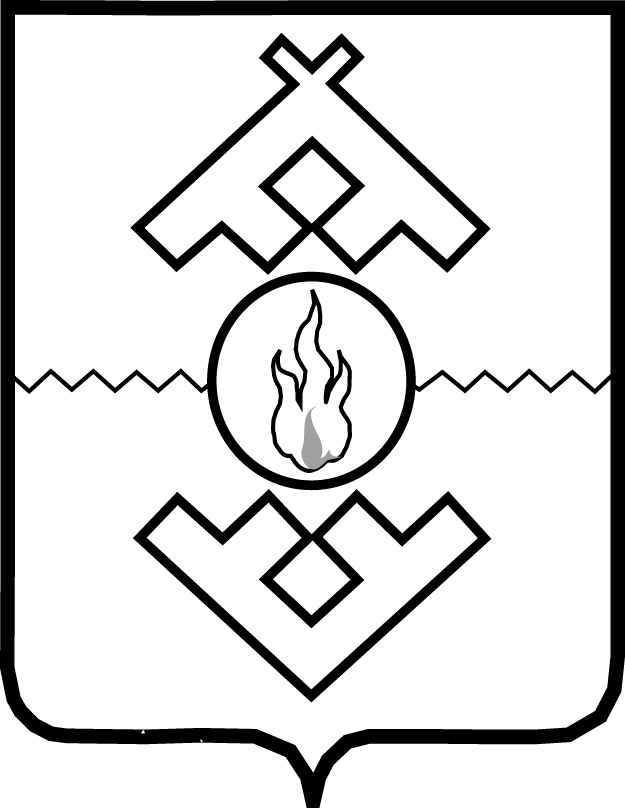 Управление гражданской защиты и обеспечения пожарной безопасности Ненецкого автономного округа (наименование надзорного органа)ФормаЖурнала учета предостережений о недопустимости нарушенияобязательных требований в области защиты населенияи территорий от чрезвычайных ситуацийи возражений контролируемых лицНачат: «__» ___________ 20__ г.Окончен: «__» _________ 20__ г.                                                                                                                                                              На ____ листахПриложение 5к распоряжению Управления гражданской защиты 
и обеспечения пожарной безопасности 
Ненецкого автономного округа от 21.01.2022 № 7 «Об утверждении форм журналов при осуществлении регионального государственного надзора в области защиты населения и территорий от чрезвычайных ситуаций и государственного надзора за реализацией органами 
местного самоуправления муниципальных образований Ненецкого автономного округа полномочий в области 
защиты населения и территорий от чрезвычайных ситуаций»№ п/пНомер и дата выданного предостереженияНаименование объекта надзора, которому выдано предостережениеАдрес места нахождения объекта надзораРеквизиты поданного объектом надзора возражения (при наличии)Результаты рассмотрения возражения, реквизиты документа (при наличии)Примечание1234567